w w w . i ei w or l d .c om 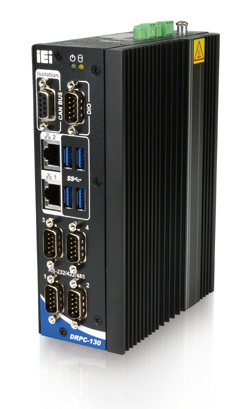 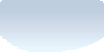 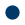 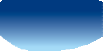 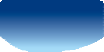 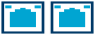 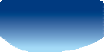 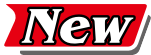 w w w . i ei w or l d .c om Fully Integrated I/O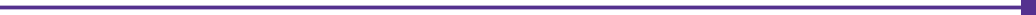 Front View	Top View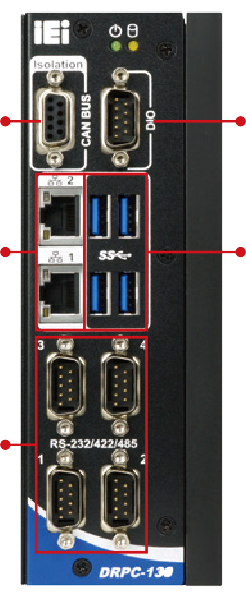 2 x CAN-bus isolated	DIO12V~24V DC in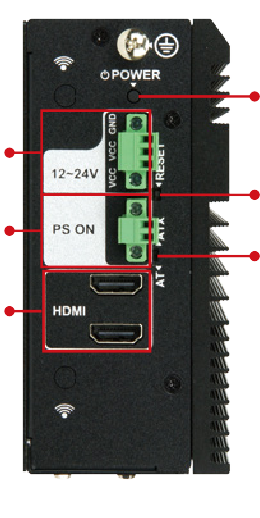 Power switch2 x GbE LAN4 x RS-232/422/485Dimensions (Unit: mm)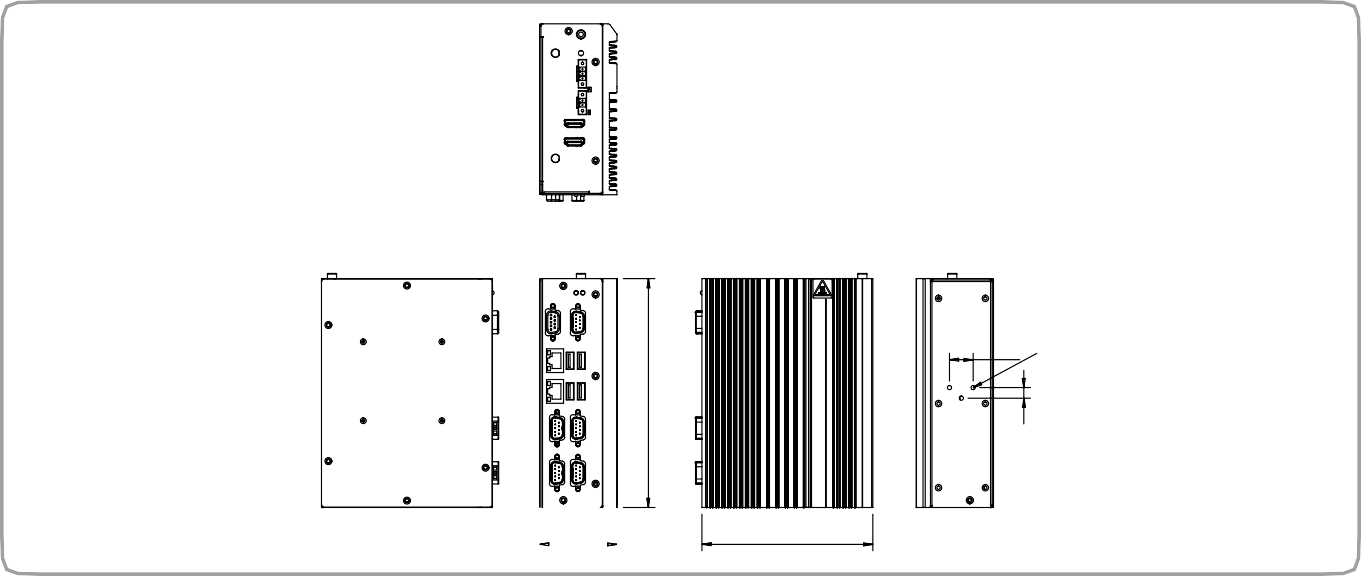 4 x USB 3.0PS On2 x HDMIResetAT/ATX mode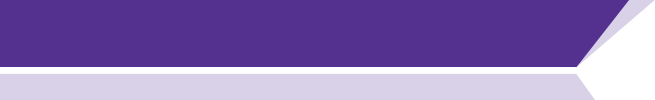 Ordering InformationOptionsPacking ListModel NameModel NameDRPC-130-ALChassisColorBlackChassisDimensions (WxDxH)58.75 x 130 x 174ChassisSystem FanFanlessChassisChassis ConstructionExtruded aluminum alloyMotherboardCPUIntel® Atom™ x5-E3930 1.3GHz (up to 1.8 GHz, dual core, TDP=6.5W)MotherboardChipsetSoCMotherboardSystem Memory1x 204-pin DDR3L SO-DIMM slot (system max. 8 GB)(DRPC-130-AL-E1/4GB SKU is pre-installed with 4 GB memory)StorageHard Drive1 x 2.5'' SATA 6Gb/s HDD/SSD bayStorageeMMC1 x eMMC 5.0 support (up to 32GB, optional)I/O InterfacesUSB 3.04I/O InterfacesUSB 2.01 by pin headerI/O InterfacesEthernet2 x RJ-45PCIe GbE by Intel® I211 controllerI/O InterfacesCOM Port4 x RS-232/422/485 (DB-9)I/O InterfacesDigital I/O8-bit digital I/O, 4-bit input/4-bit output (DB-9)I/O InterfacesCAN Bus1 x DB-9 w/ 2.5kV Isolation protection, supporting 2-port CAN-busI/O InterfacesDisplay2 x HDMI 1.4bI/O InterfacesResolutionUp to 3840 x 2160@30HzI/O InterfacesSIM1 x Internal on-board SIM slot (optional)I/O InterfacesWireless1 x 802.11a/b/g/n/ac (optional)I/O InterfacesTPM1 x TPM 2.0 (2x10 pin) (optional)I/O InterfacesOthers1 x Power Button	1 x LED for HDD (Yellow)1 x Reset Button	1 x LED for Power (Green) 1 x AT/ATX SwitchExpansionsPCIe Mini1 x Half-size PCIe Mini slot1 x Full-size PCIe Mini slot (supports mSATA, colay with SATA)PowerPower Input3-pin terminal block: 12 V ~ 24 V DCPowerRemote PWRPSON 2-pin terminal blockPowerPower Consumption12V @ 2.88 A (Intel® Atom™ x5-E3930 CPU with 4GB 1600 MHz DDR3L memory)ReliabilityMountingDIN-rail / Wall mountingReliabilityOperating Temperature-20°C ~ 60°C with air flow (SSD), 10% ~ 95%, non-condensingReliabilityStorage Temperature-40°C ~ 85°C with air flow (SSD), 10% ~ 90%, non-condensingReliabilityOperating ShockHalf-sine wave shock 5G, 11ms, 100 shocks per axis, IEC68-2-27ReliabilityOperation VibrationMIL-STD-810G 514.6C-1 (SSD)ReliabilityWeight (Net/Gross)1.4Kg/2.5KgReliabilitySafety / EMCCE/FCCReliabilityWatchdog TimerProgrammable 1~255 sec/minOSSupported OSMicrosoft® Windows 10 / LinuxPart No.DescriptionDRPC-130-AL-E1-R11Fanless embedded system, Intel®Apollo Lake x5-E3930 1.3GHz (up to 1.8GHz, dual core), two HDMI, 8 CH DIO, CAN-Bus, COM, 12~24V DC and RoHSDRPC-130-AL-E1/4GB-R11Fanless embedded system, Intel®Apollo Lake x5-E3930 1.3GHz (up to 1.8GHz, dual core), 4GB DDR3L pre-installed memory, two HDMI, 8 CH DIO, 12V ~ 24V DC and RoHSItemPart No.DescriptionAdapter63040-010036-210-RSAdapter Power;FSP;FSP036-RHBN3;9NA0362707;;Vin:90~264VAC;36W;Dim:37.8*89.8*27.0mm;Plug=7.5mm;Cable=1500mm;Erp(NO LOAD 0.075W);Vout:12VDC;Φ2.5/Φ5.5/lock;CCL;RoHSPower Cable32102-026500-100-RSPower cable 200mm, (A) DC jack to (B) 3-pin terminal block P=3.5Power Cord32702-000200-100-RSPOWER CORD; EUROPEAN CODE(VDE); 2; 1830MM; (A)PLUG:SH-005(16A 250V); (B)CONNECTOR:C13(SH- 006,10A250V); Self-Man; CCL; RoHSWireless KitEMB-WIFI-KIT01-R201T1R Wi-Fi module kit for embedded system, IEEE802.11a/b/g/n/ac Wi-Fi with Bluetooth 4.0/3.0+HS, 1 x Wi-Fi module, 2 x 250mm RF cable, 2 x Antenna, RoHSTPM ModuleTPM-IN02-R2020-pin Infineon TPM2.0 module, software mangement tool, firmware v5.5DIN-Rail Mounting KitDK-DRPC-R10Rugged DIN-rail mounting kit for DPRC series onlyOS:Windows Embedded 10DRPC-130-W10E64-E-R10OS Image with Windows® 10 IoT Enterprise Entry 64-bit for DRPC-130-AL Series, with DVD-ROM, RoHS